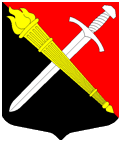 АДМИНИСТРАЦИЯМуниципальное образование Тельмановское сельское поселение Тосненского района Ленинградской областиП О С Т А Н О В Л Е Н И Еот 28 мая  .                                        		                                                  № 131В соответствии с Федеральным законом от 06.10.2003 №131-ФЗ «Об общих принципах организации местного самоуправления в Российской Федерации», Уставом Тельмановского сельского поселения, в связи с отсутствием на территории  Тельмановского сельского поселения пляжей и других организованных мест массового отдыха на воде, позволяющих обеспечить безопасность граждан на водоемах, в целях охраны жизни и здоровья граждан,ПОСТАНОВЛЯЮ:1. Запретить купание граждан в открытых водоемах, расположенных на территории Тельмановского сельского поселения в период купального сезона .2. Специалистам Администрации Тельмановского сельского поселения:- в течении всего купального сезона проводить разъяснительную работу с населением о запрете купания в открытых водоемах на территории поселения и необходимости особого контроля за детьми с вручением  Памяток;- взять на особый контроль семьи, в которых допускается  нахождение детей без присмотра и контроля со стороны взрослых, проводить с такими семьями индивидуальную профилактическую работу, вручить родителям памятки о запрете купания под роспись - выставить аншлаги у открытых водоемов о запрете купания; 3. Патрулирование мест отдыха у воды осуществлять на автотранспорте Администрации Тельмановского сельского поселения.4. Просить  общественников - рыболовов незамедлительно информировать Администрацию Тельмановского сельского поселения о замеченных случаях купания людей в водоемах по телефону 8(81361)48-171. 5. Настоящее постановление обнародовать на информационных стендах на территории Тельмановского сельского поселения и разместить на официальном сайте администрации Тельмановского сельского поселения.6. Контроль за исполнением настоящего постановления возложить на заместителя Главы Администрации – Лапшина Алексея Викторовича.Глава администрации                                                               С.А. ПриходькоО запрете купания граждан в открытых водоемах на территории МО Тельмановское сельского поселения в период купального сезона 2019 года.